Муниципальное дошкольное образовательное учреждение «Детский сад № 95»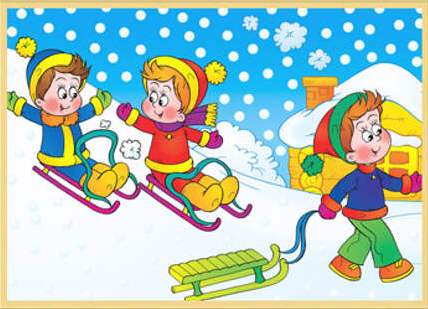 Автор-составитель: Юмплюд Светлана Александровна, инструктор по ФКРезультаты второго этапа Фестиваля «Дошкольник, на старт!»на тему «Зимние забавы»:10 подготовительная группа«СКЕЛЕТОН»Мальчики Девочки1 место – Роман К. 1 место –Татьяна Б.2 место – Тимофей С.2 место – Дарья С.3 место – Павел Р.3 место – Анастасия М.«ХОККЕЙ»1 место – Анастасия М.             3 место – Лев М., Максим Б.,2место – Виктор М. Павел Р., Татьяна Б.,Валерия В.,                                                      Максим М.  «ПАРНЫЕ ГОНКИ»1 место – Максим Б., Дарья С.2 место – Тимофей С., Татьяна Ю.3 место – Михаил Р., Анастасия М.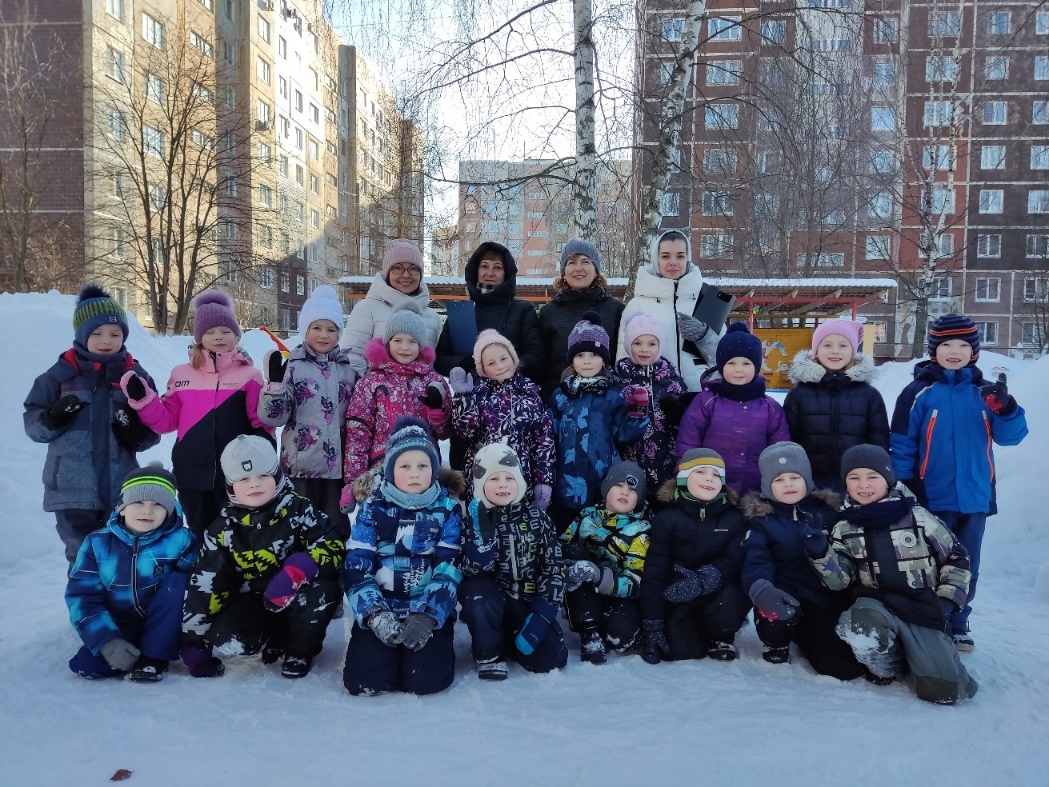 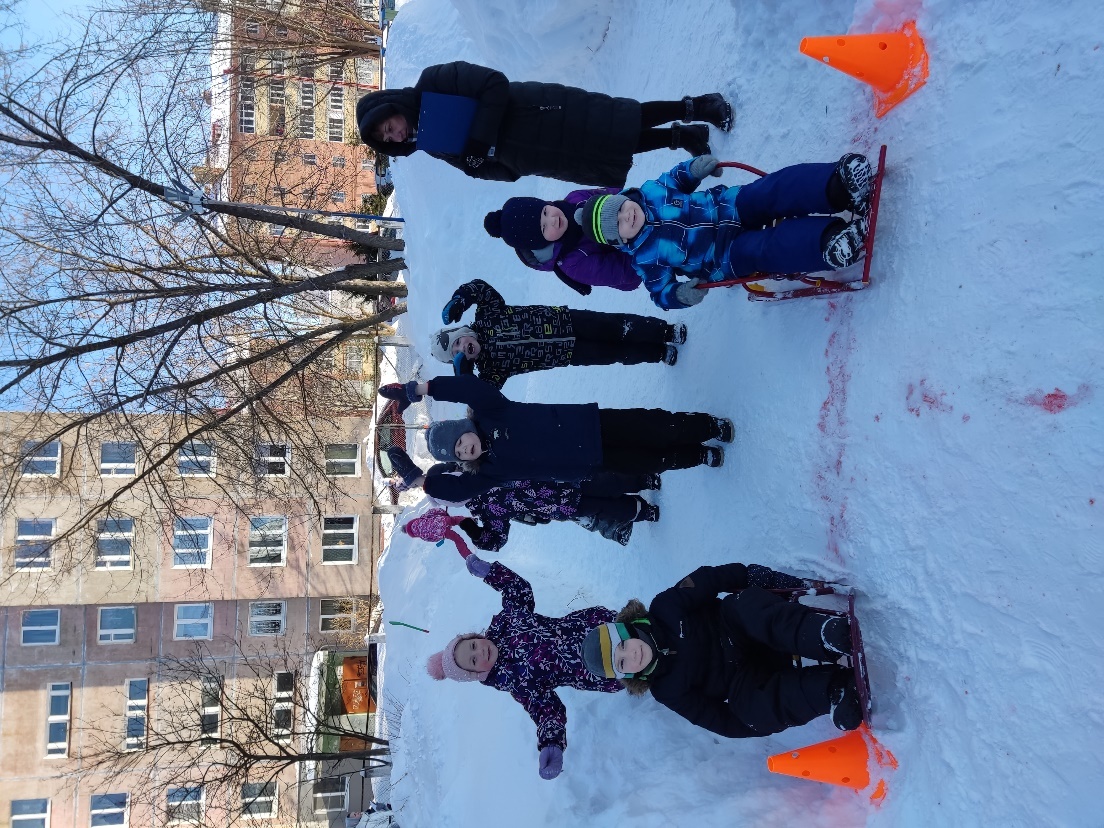 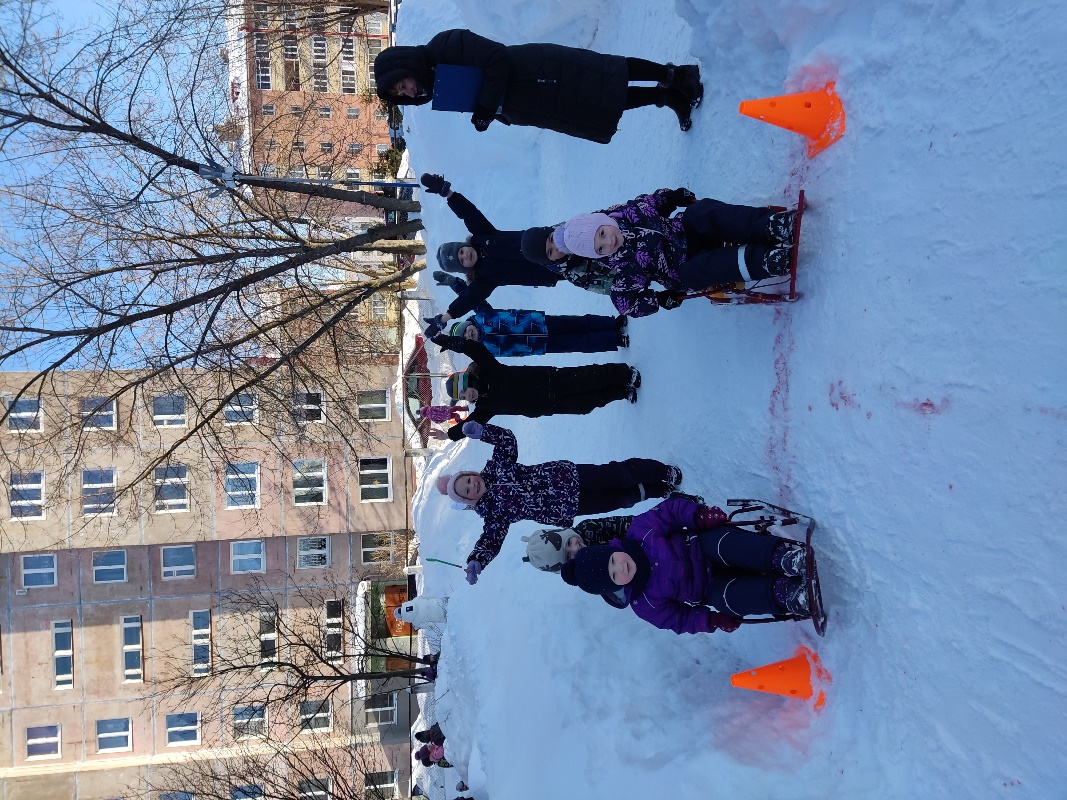 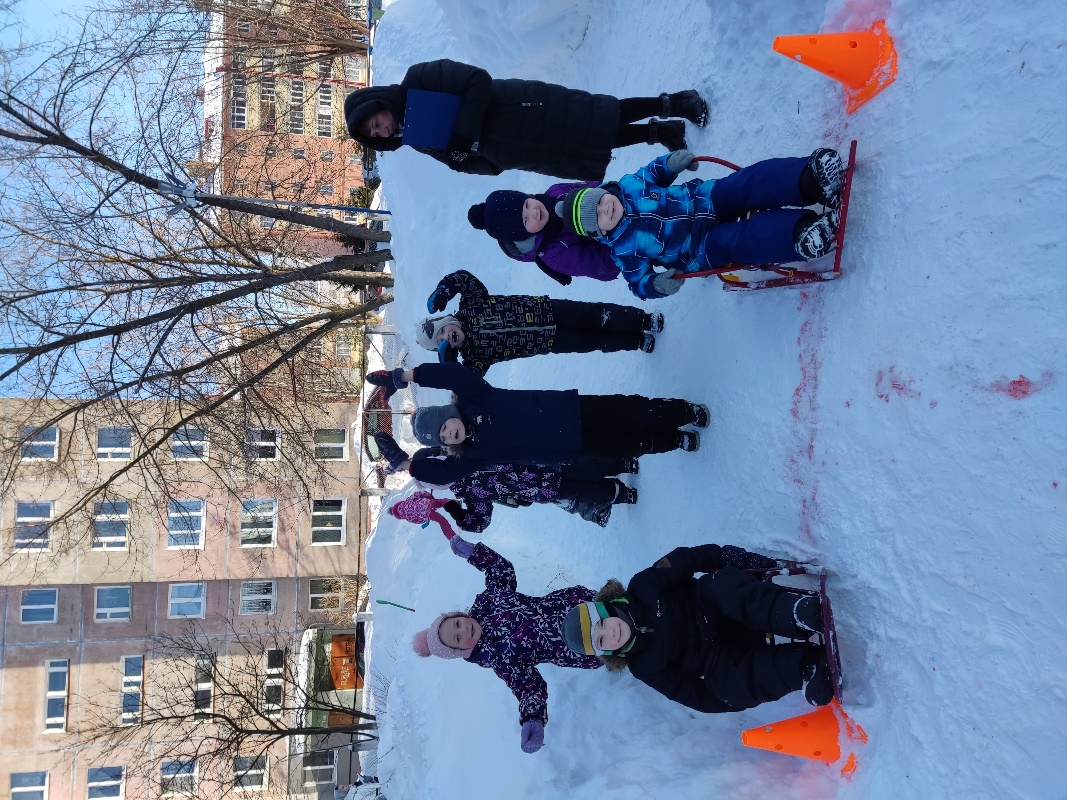 11 подготовительная группа«СКЕЛЕТОН»Мальчики Девочки1 место – Георгий Б. 1 место – Марина С.2 место – Антон Ч.2 место – Анна Т.3 место – Иван Б.       3 место –Нурай З.«ХОККЕЙ»1 место – Максим В., Анастасия К.2 место – Ярослав Я, Иван Б.3 место – Георгий Г., Егор С., Антон Ч., «ПАРНЫЕ ГОНКИ»1 место – Ярослав Я., Полина С.2 место – Илья П., Марина С.3 место -  Александр К., Виктория Б., Антон Ч.,Юлианна П.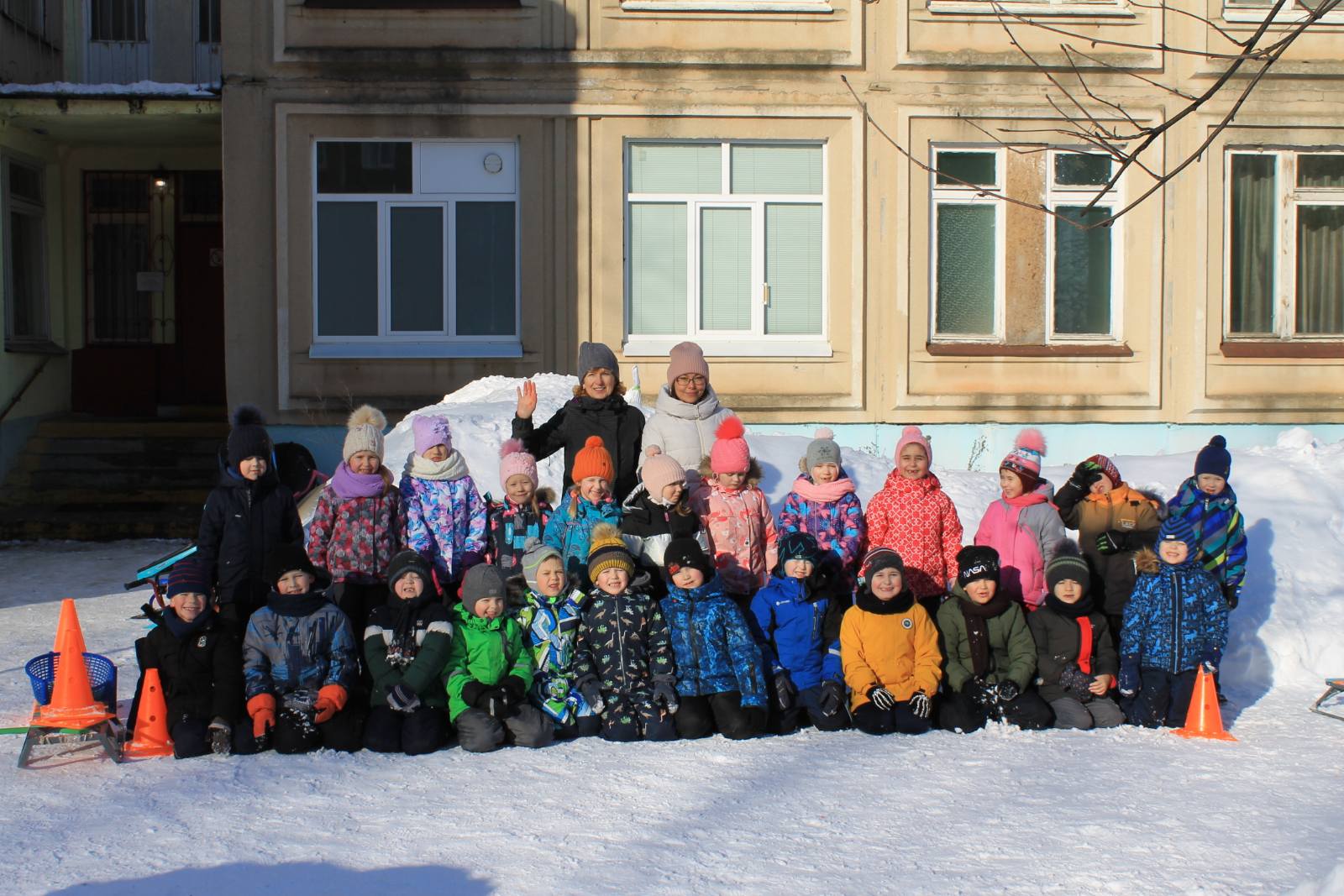 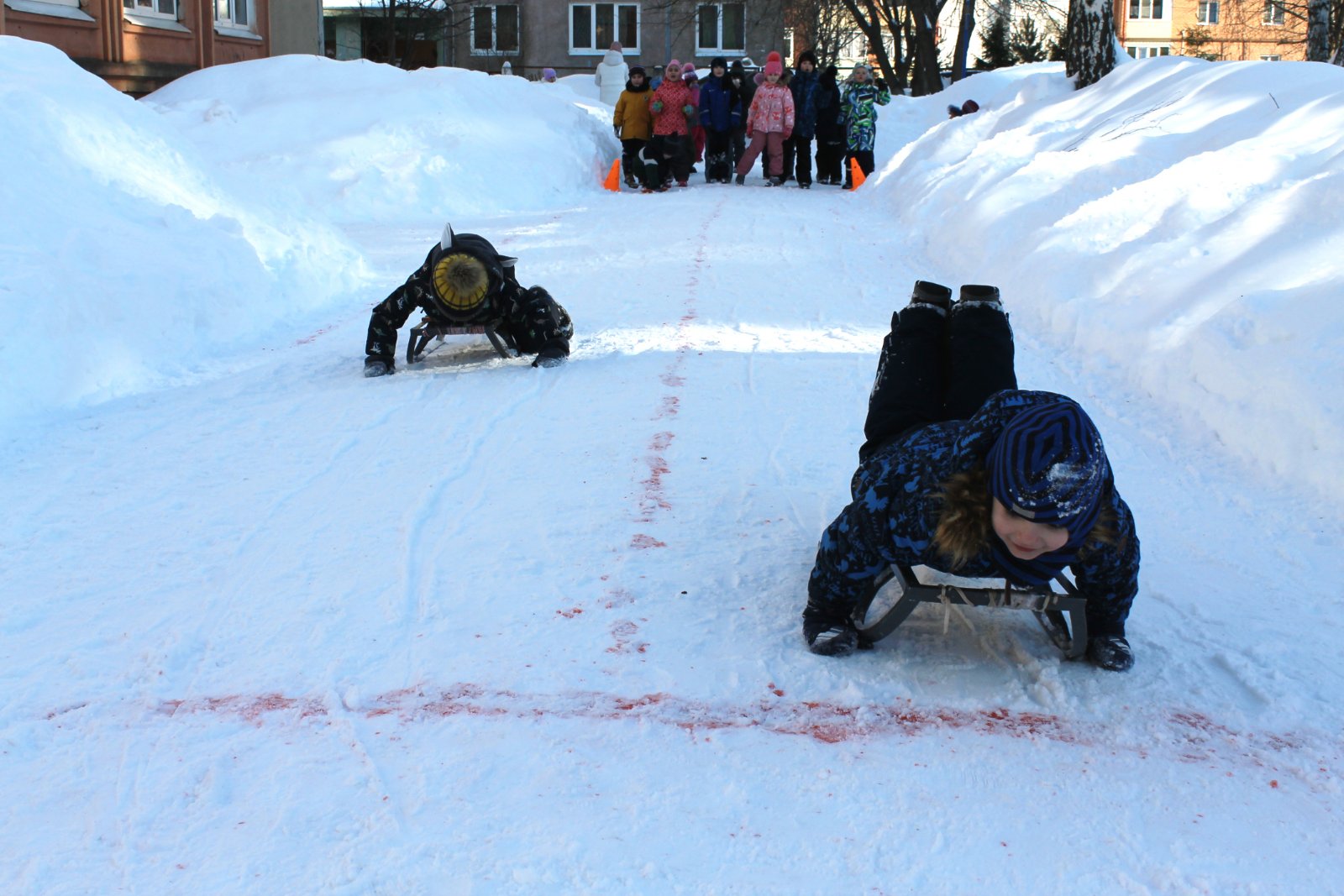 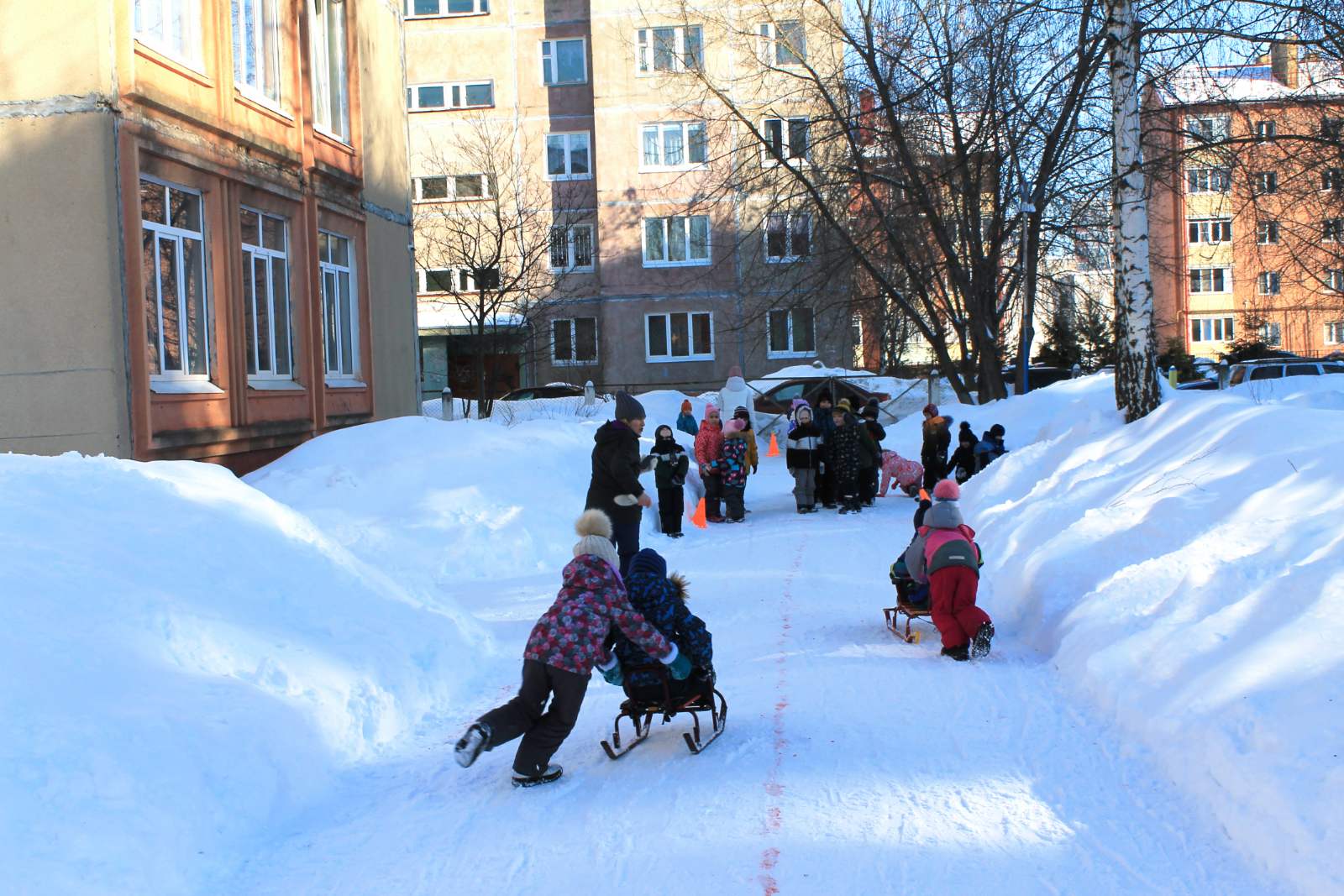 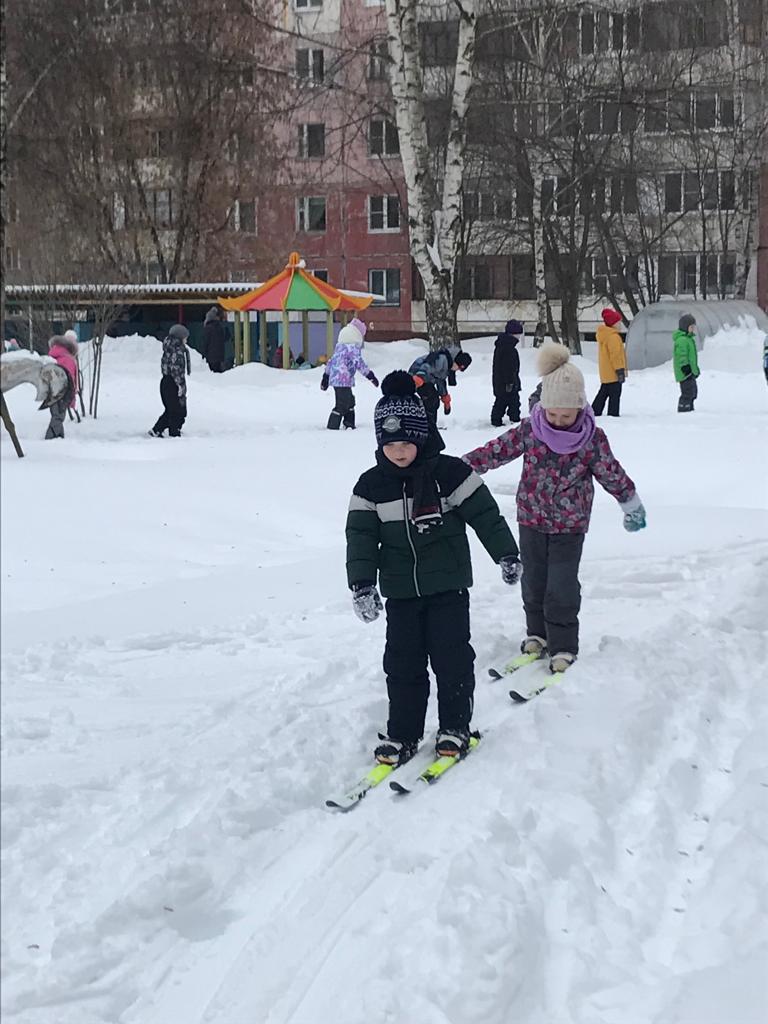 Детям были вручены памятные грамоты.